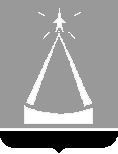 СОВЕТ ДЕПУТАТОВГОРОДСКОГО ОКРУГА ЛЫТКАРИНОРЕШЕНИЕ26.10.2023 № 405/47г.о. ЛыткариноОб установлении базовой ставки арендной платыза пользование муниципальным имуществомВ соответствии с п.10 ст.35 Федерального закона от 06.10.2003 №131-ФЗ «Об общих принципах организации местного самоуправления в Российской Федерации», п.7 ст.26 Устава городского округа Лыткарино Московской области, Совет депутатов городского округа ЛыткариноРЕШИЛ:Установить в 2024 году базовую ставку арендной платы, получаемой от сдачи в аренду зданий и нежилых помещений, находящихся в муниципальной собственности городского округа Лыткарино Московской области, в размере 2548 рублей за один квадратный метр в год. Опубликовать настоящее решение в средствах массовой информации.Председатель Совета депутатов городского округа Лыткарино                                                          Е.В. Серёгин